杏林大学大学院2024年度春学期国際協力研究科　聴講生 願書Ｎｏ.　　　　　下記授業科目の履修をご許可くださいますようお願い申し上げます。記大学院 記入欄国際協力研究科長殿国際協力研究科長殿(西暦)　　　年　　　月　　　日(西暦)　　　年　　　月　　　日住 所〒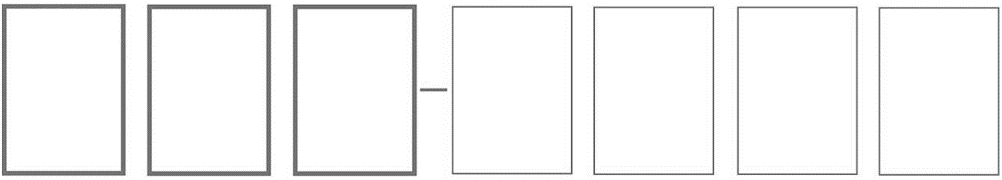 電話:　　　　（　　　　）　　　　　　　　携帯電話:　　　　（　　　　）　　　　　〒電話:　　　　（　　　　）　　　　　　　　携帯電話:　　　　（　　　　）　　　　　〒電話:　　　　（　　　　）　　　　　　　　携帯電話:　　　　（　　　　）　　　　　氏 名ふりがなふりがな男・女氏 名㊞㊞男・女聴講研究科・専攻聴講授業科目教員名曜日時限単位数1国際協力研究科　　　　　　　専攻2国際協力研究科　　　　　　　専攻3国際協力研究科　　　　　　　専攻添付資料有　無（選考科領収印）聴講の可否可　否可　否可　否（選考科領収印）許可通知（選考科領収印）手続完了（選考科領収印）（選考科領収印）